                            Associate Pastor of Family Ministries                           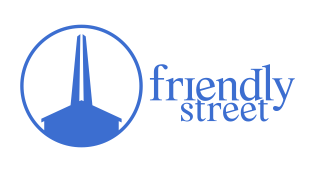 Position Description: To fulfill the specific job function in the area of Children’s, Youth, and Family Ministry in a manner that is consistent with the values, beliefs, and vision of FSCOG. To serve as a direct report to the Lead Pastor in all areas of duty.To serve as a member of the FSCOG ministerial staff, working in harmony with the ministry team, participating in pastoral leadership meetings, and serving as needed to provide support for scheduled and non-scheduled church ministries and activities. Function as the primary back up for the Lead Pastor in times of absence. Participates in the responsibility of Pastoral Care to FSCOG when needed.Provides a consistent presence in the approved office at the FSCOG facility. Regularly participates in FSCOG worship and other services, gatherings, and events consistent with generally accepted behavior and attitudes for this level of position, and/or as assigned by the Lead Pastor.General Duties Family Ministry:Participate as a leader in the creation and implementation of a family ministry at FSCOG. Equip and utilize parents and volunteers to disciple the youth and children at FSCOG. Integrate parents, youth and children into purposefully driven learning and fellowship activities that include small groups and events.Engage in relationship building with individual students and their families at local schools and throughout the community. Provide parental counseling as a non-clinically licensed professional to the extent he/she feels comfortable within today’s current environment.General Duties Children’s Ministry:Administrate the children’s ministry program.  This program will include, but not be limited to:  leading the Children’s Ministry Committee group of volunteers, curriculum planning, Bible teaching, leadership training, Sunday school, group activities, and regional events.  Establishes and maintains clear communication with parents and staff regarding leadership, upcoming events, conflicts, or major changes in the ministry program.  Serve as an advocate for children by equipping and empowering them in various roles of leadership within the church. Provide financial oversight of the children’s ministry programs.
General Duties Youth Ministry:Participate as a leader in the future creation and implementation of a youth ministry program at FSCOG. Administrate the youth ministry program.  Over time, this program will expand to include, but not be limited to:  Bible teaching, service projects, leadership training, midweek services, Sunday school, group activities, retreats, mission trips, and regional events.Establishes and maintains clear communication with youth parents and staff regarding leadership, upcoming events, conflicts, or major changes in the ministry program.  Serve as an advocate for young leaders by equipping and empowering them in various roles of leadership within the church. Provide financial oversight of the youth ministry programs.Applicant Requirements: Demonstration of mature level of Christian faith as seen in a lifestyle in Holy Scriptures consistent with Friendly Street Church of God and the General Assembly of the Church of God Anderson, IN belief and practice.Demonstrated experience and expertise consistent with the aspirations of the position in a manner that is likely to promote the success of the position as designed. Preferred Qualifications: Bachelor’s Degree from an approved institution whose values are consistent with the beliefs and practices of Friendly Street Church of God. Demonstrated experience with family ministries in concept and experience.Classification:  0.5 FTE - 0.75 FTE (Full Time Employment) Exempt StatusTo Apply: To be considered for this position, please submit your resume to Lead Pastor Jenny Elliot at friendlystreetchurch@gmail.com with “Associate Pastor of Family Ministries” in the email subject line. We look forward to hearing from you.